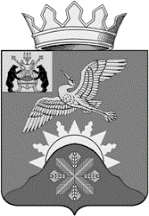 Российская ФедерацияНовгородская областьАДМИНИСТРАЦИЯ БАТЕЦКОГО МУНИЦИПАЛЬНОГО РАЙОНАРАСПОРЯЖЕНИЕот 03.11.2022 № 116-ргп. БатецкийВ соответствии с Федеральным законом от 09 февраля 2009 года № 8-ФЗ «Об обеспечении доступа к информации о деятельности государственных органов и органов местного самоуправления»:1. Утвердить прилагаемый Перечень подведомственных организаций, обеспечивающих ведение официальных пабликов в информационной системе «Госпаблики» на территории Батецкого муниципального района (далее – Перечень).2. В соответствии с утвержденным Перечнем руководителям подведомственных организаций обеспечить определение должностных лиц, ответственных за исполнение положений Федерального закона от 9 февраля 2009 года № 8-ФЗ «Об обеспечении доступа к информации о деятельности государственных органов и органов местного самоуправления» в организации.3. Подведомственным организациям обеспечить подтверждение официальных страниц в социальной сети «Вконтакте» в информационно-телекоммуникационной сети «Интернет» посредством Единой системы идентификации и аутентификации с использованием учетной записи юридического лица до 11 ноября 2022 года.4. Опубликовать распоряжение в муниципальной газете «Батецкий вестник» и разместить на официальном сайте Администрации Батецкого муниципального района в информационно-телекоммуникационной сети «Интернет».Глава района                                              В.Н. Иванов ат №56р                                                                                           УТВЕРЖДЕН                                                                         распоряжением Администрации                                                                         Батецкого муниципального района                                                                          от 03.11.2022 № 116-ргПеречень подведомственных организаций, обеспечивающих ведение официальных пабликов в информационной системе «Госпаблики» на территории Батецкого муниципального района______№п/пНаименование№п/пНаименование1Комитет финансов Администрации Батецкого муниципального района2Комитет образования Администрации Батецкого муниципального района3Муниципальное автономное общеобразовательное учреждение «Средняя школа п. Батецкий»4Филиал Муниципального автономного общеобразовательного учреждения «Средняя школа п. Батецкий» (школа д. Городня)5Муниципальное автономное общеобразовательное учреждение «Средняя школа д. Мойка»6Филиал Муниципального автономного общеобразовательного учреждения «Средняя школа д. Мойка» (школа д. Вольная Горка)7Муниципальное автономное общеобразовательное учреждение «Основная школа д. Новое Овсино им. Героя Советского Союза Георгия Туруханова»8Муниципальное автономное дошкольное образовательное учреждение «Детский сад п. Батецкий»9Муниципальное автономное дошкольное образовательное учреждение «Детский сад д. Новое Овсино»10Муниципальное автономное дошкольное образовательное учреждение «Детский сад д. Мойка»11Филиал Муниципального автономного дошкольного образовательного учреждение «Детский сад д. Мойка» (детский сад д. Вольная Горка)12Муниципальное автономное учреждение «Физкультурно-спортивный комплекс»13Муниципальное автономное учреждение дополнительного образования «Центр дополнительного образования детей п.Батецкий»14Муниципальное автономное учреждение дополнительного образования «Батецкая школа искусств»15Районный Дом культуры Муниципального бюджетного учреждения культуры "Батецкий межпоселенческий центр культуры и досуга"16Центр «Краевед» Муниципального бюджетного учреждения культуры "Батецкий межпоселенческий центр культуры и досуга"17Овсинский сельский Дом культуры Муниципального бюджетного учреждения культуры "Батецкий межпоселенческий центр культуры и досуга"18Вольногорский сельский Дом культуры Mуниципального бюджетного учреждения культуры "Батецкий межпоселенческий центр культуры и досуга"19Городенский сельский Дом культуры муниципального бюджетного учреждения культуры "Батецкий межпоселенческий центр культуры и досуга"20Мойкинский сельский Дом культуры Mуниципального бюджетного учреждения культуры "Батецкий межпоселенческий центр культуры и досуга"21Косицкий сельский Дом культуры Mуниципального бюджетного учреждения культуры "Батецкий межпоселенческий центр культуры и досуга"22Мелковичский сельский Дом культуры Mуниципального бюджетного учреждения культуры "Батецкий межпоселенческий центр культуры и досуга"23Филиал Mуниципального бюджетного учреждения культуры "Батецкая межпоселенческая централизованная библиотечная система" Центральная районная библиотека24Филиал Муниципального бюджетного учреждения культуры "Батецкая межпоселенческая централизованная библиотечная система" Детская библиотека25Филиал Муниципального бюджетного учреждения культуры "Батецкая межпоселенческая централизованная библиотечная система" Передольская сельская библиотека26Филиал Муниципального бюджетного учреждения культуры "Батецкая межпоселенческая централизованная библиотечная система" Вольногорская сельская библиотека27Филиал Муниципального бюджетного учреждения культуры "Батецкая межпоселенческая централизованная библиотечная система" Косицкая сельская библиотека28Филиал Муниципального бюджетного учреждения культуры "Батецкая межпоселенческая централизованная библиотечная система" Городенская сельская библиотека29Филиал Муниципального бюджетного учреждения культуры "Батецкая межпоселенческая централизованная библиотечная система" Мойкинская сельская библиотека30Филиал муниципального бюджетного учреждения культуры "Батецкая межпоселенческая централизованная библиотечная система" Воронинская сельская библиотека31Филиал муниципального бюджетного учреждения культуры "Батецкая межпоселенческая централизованная библиотечная система" Мелковичская сельская библиотека32Муниципальное казенное учреждение «Транспортно-хозяйственное предприятие»33Муниципальное унитарное предприятие «Управляющая компания»